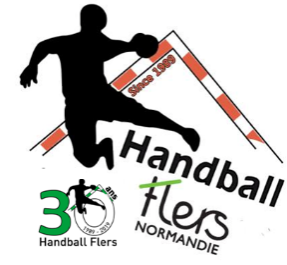 Le HANDBALL FLERS vous souhaite la bienvenue au club !Afin de créer votre licence ou celle de votre enfant, nous vous remercions de compléter le formulaire d’inscription ci-joint. Les documents à joindre à votre demande de licence :  Une photocopie de la carte d’identité du licencié (ou un extrait d’acte de naissance) Une photo d’identité récente du licenciéLa 1ère page du questionnaire de santé si le licencié est mineur       Ou  le certificat médical (pour les majeurs) complété et signé (+ tampon) par le médecin L’autorisation parentale, complétée et signée si le licencié est mineur Le règlement de la licence (voir ci-dessous) La charte Sportive du HBF, signé Le règlement intérieur du HBF, signéUne fois la licence créée sur le site de la Fédération, un formulaire vous sera envoyé par mail afin de valider votre adresse mail. Vous aurez également la possibilité de télécharger directement les documents demandés ci-dessus.Pour que la licence soit validée par le club, elle doit être accompagnée du règlement ! Les règlements par chèque à l’ordre du Handball Flers sont à remettre à l’entraineur (dès le 1er entrainement) ou à envoyer à l’adresse suivante : Handball Flers, les capucines 2, 2 allée des fleurs, 61100 FlersNous acceptons également :Les tickets loisirs CAF, MSALes chèques ANCV (bien vérifier la date de validité)Les coupons sport de la carte Atouts Normandie (transmettre une photo du QR code au trésorier du club)Pass SportLes Virement bancaire (Indiquer le Nom et Prénom du licencié concerné lors du virement)IBAN : FR76-1548-9048-5400-0292-9124-018  BIC : CMCIFR2ALes cartes bancaires via le site Helloasso section adhésion licence.Remarques : Une réduction de 5 € (par licence supplémentaire) est accordée à partir de deux licences payantes au sein d’une même famille.Tarifs des licences 2021/2022 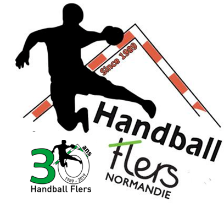 Formulaire de demande de licence (à remettre à l’entraineur)Mail pour E-HAND : (Cette adresse est obligatoire pour enregistrer la licence sur le site de la fédération et pour toutes les correspondances du club - Merci d’écrire lisiblement - Si le licencié est mineur, indiquez celle des parents).Licencié : …………………………………………………………………………@…………………………………………………Parents (obligatoire pour les mineurs)  :…………………………………………………………@…………………………………FICHE DE RENSEIGNEMENTS sur le licencié MASCULIN ou  FEMININ 	 Droitier ou  Gaucher 		Taille en cm : _ _ _ _ _ _ JOUEUR(SE)	ou 	  DIRIGEANTNom :…………………………………………………………………………..   (Epouse : ......................................................)Prénom : ................................................................................Date de naissance : _ _  /  _  _ / _ _ _ _ Lieu & département de naissance :........................................................................................................Adresse complète : .....................................................................................................................................Code postal|_|_|_|_|_|Ville: ...................................................Portable (du licencié exclusivement) : _ _ / _ _ / _ _ /_ _ / _ _ /Coordonnées des parents (pour les licenciés mineurs uniquement°) : Responsable légal 1 :Nom :……………………………………………………………………Prénom : ..................................................................Portable: _ _ / _ _ / _ _ /_ _ / _ _ /  Responsable légal 2 :Nom :……………………………………………………………………Prénom : ..................................................................Portable: _ _ / _ _ / _ _ /_ _ / _ _ / Adresse (Uniquement si elle est différente de celle du licencié) ........................................................................................................................ Code postal|_|_|_|_|_|Ville: ...................................................DOSSIER INCOMPLET = LICENCE NON VALIDÉE(Tout dossier non retourné pour le début du championnat pénalisera son équipe.)Tous les documents sont téléchargeables sur le site du HBF : www.handballflers.frSeniors masculins et féminines (à partir de 2004)130 €Moins de 17 ans (2005 à 2007) 120 €Moins de 15 ans (2007 à 2009)105 €Moins de 13 ans (2009 à 2011)98 €Moins de 11 ans (2011 à 2013)83 €Ecole de hand (2013 à 2015)et loisirs73 €Baby hand (2015 à 2017)50 €